Writing 1 December Practice Assessment – Part I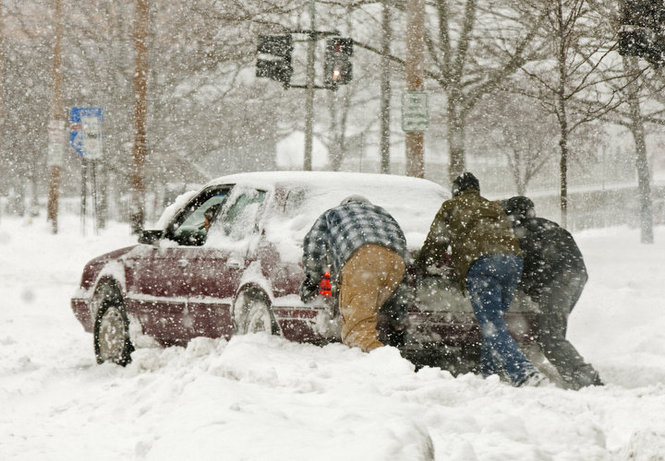 Directions:	Look at the picture above and then answer the questions below.  Make sure that each of your answers is a complete sentence. What are these three people doing to this car?________________________________________________________________ What is this driver’s problem?________________________________________________________________   Do you think this is a dangerous or fun situation?________________________________________________________________  Why did the driver roll down his window?________________________________________________________________ Is it snowing lightly or heavily?________________________________________________________________  Why do you think this person is driving in a snowstorm?________________________________________________________________  What will happen later? ________________________________________________________________Writing 1 December Practice Assessment – Part 2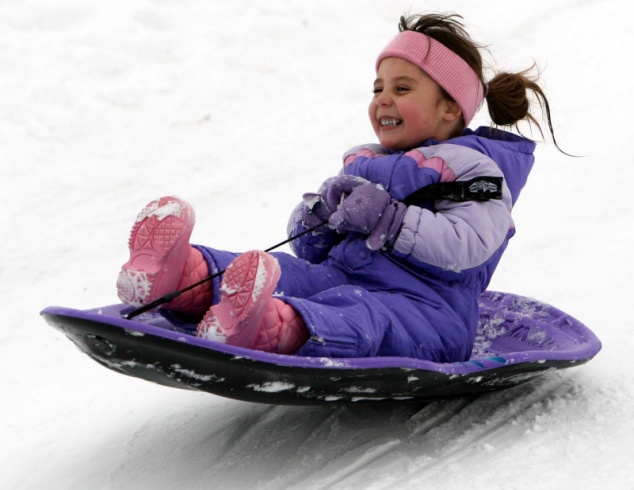 Use these verbs to complete the sentences. Change the verb tense, if you need tosmile and laugh		wear warm clothes	enjoy a winter day		feel excited			wear a hat			go inside to get warm		move to Minnesota	have fun at a park		play insidebe a cold, sunny day	snow	a lot			go sledding Mia _______________________________________ every time she goes sledding.Last year her family  __________________________________________________ At this time, Mia _____________________________________________________ She isn’t ____________________________________________________________Earlier today Mia _____________________________________________________Later today Mia  ______________________________________________________ Right now Mia ________________________________________________________ It _____________________________________________________ today.  Yesterday it  ____________________________________________ where Mia lives. Mia ______________________________________________ after every snowstorm.